『衡山偕手 讓愛補漏』信用卡授權書愛心方式※本會將遵循「個人資料保護法」之規定，妥善處理、運用與保護捐款者個人資訊。資料僅限本會使用，捐款者得隨時請求查詢、閱覽、複製、補充、更正、刪除及停止。如不願收到文宣，請來電取消。相關訊息請洽愛心專線：（04）2238-1610 填妥後請Mail至:hengshanhengshan@gmail.com或寄至台中市北區崇德路一段631號3樓之2 ，以便聯繫確認。        持卡人資料：姓      名：　　　　              持卡人簽名：　　　　　　　　 /請與信用卡簽名相同卡號：______-______-______-______ 信用卡有效期：　　 月20 　年/請對照信用卡填寫□每月捐款 捐款金額：        元/每次扣款金額□單次捐 捐款金額：           元捐款日期：民國107年    月至    年    月止/若持續捐款不必填寫到期年月捐款人資料：姓名：                              連絡電話：                            收據抬頭：□同持卡人  □其他        收據:□ 按月寄  □年收據  □不必寄發收據地址：                           E-mail：                                 項目單位數量小計備註分期愛心牆40,000元幫助衡山之家設備、建設經費，將製作芳名牌，留於衡山之家內以茲感謝。 □一次捐  □分_______期愛的守護者3,000元認捐修繕車輛經費 □持續  □支持_______期常年到宅1,000元認助身障家庭所需到宅經費(食品、物資) □持續  □支持_______期愛的點滴500元認助修繕各項經費。 □持續  □支持_______期隨喜愛心支持金額___________元支持金額___________元支持金額___________元支持金額___________元 □持續  □支持_______期愛的點滴贈品如贈完，本會將另行更換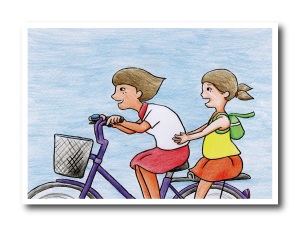 常年到宅贈品如贈完，本會將另行更換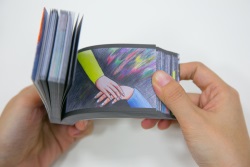 愛的守護者贈品如贈完，本會將另行更換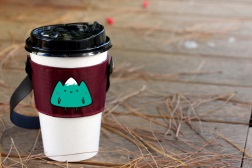 